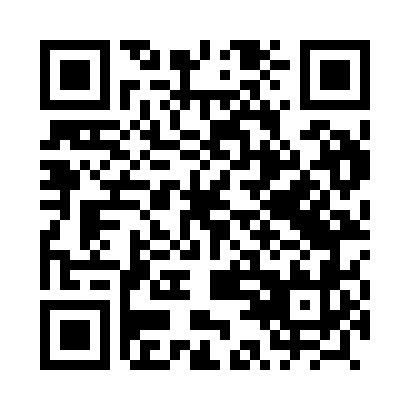 Prayer times for Kotowek, PolandMon 1 Apr 2024 - Tue 30 Apr 2024High Latitude Method: Angle Based RulePrayer Calculation Method: Muslim World LeagueAsar Calculation Method: HanafiPrayer times provided by https://www.salahtimes.comDateDayFajrSunriseDhuhrAsrMaghribIsha1Mon3:596:0412:355:017:079:042Tue3:566:0112:345:027:089:063Wed3:535:5912:345:037:109:084Thu3:505:5612:345:057:129:115Fri3:465:5412:335:067:149:136Sat3:435:5212:335:077:169:167Sun3:405:4912:335:097:179:188Mon3:375:4712:335:107:199:219Tue3:345:4512:325:117:219:2410Wed3:305:4212:325:127:239:2611Thu3:275:4012:325:147:259:2912Fri3:245:3812:315:157:269:3213Sat3:205:3512:315:167:289:3414Sun3:175:3312:315:177:309:3715Mon3:135:3112:315:197:329:4016Tue3:105:2812:305:207:349:4317Wed3:065:2612:305:217:359:4618Thu3:035:2412:305:227:379:4919Fri2:595:2212:305:237:399:5220Sat2:565:1912:305:257:419:5521Sun2:525:1712:295:267:439:5822Mon2:485:1512:295:277:4410:0123Tue2:445:1312:295:287:4610:0424Wed2:415:1112:295:297:4810:0725Thu2:375:0912:295:307:5010:1126Fri2:335:0612:295:317:5210:1427Sat2:295:0412:285:337:5310:1728Sun2:255:0212:285:347:5510:2129Mon2:205:0012:285:357:5710:2530Tue2:164:5812:285:367:5910:28